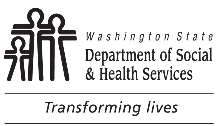 	Nurse Delegation:	Nursing Visit	Nurse Delegation:	Nursing Visit	Nurse Delegation:	Nursing Visit	Nurse Delegation:	Nursing Visit1. CLIENT NAME1. CLIENT NAME2. ACES ID NUMBER3. DATE OF BIRTH4. SETTING  AFH      DDA      In-home  Other:      5. CHECK ALL THAT APPLY  Client Assessment (See attached)	  Supervisory Visit	  Initial Caregiver Delegation  Condition Change	  Initial Insulin Delegation	  Other:       5. CHECK ALL THAT APPLY  Client Assessment (See attached)	  Supervisory Visit	  Initial Caregiver Delegation  Condition Change	  Initial Insulin Delegation	  Other:       5. CHECK ALL THAT APPLY  Client Assessment (See attached)	  Supervisory Visit	  Initial Caregiver Delegation  Condition Change	  Initial Insulin Delegation	  Other:       5. CHECK ALL THAT APPLY  Client Assessment (See attached)	  Supervisory Visit	  Initial Caregiver Delegation  Condition Change	  Initial Insulin Delegation	  Other:       5. CHECK ALL THAT APPLY  Client Assessment (See attached)	  Supervisory Visit	  Initial Caregiver Delegation  Condition Change	  Initial Insulin Delegation	  Other:       6. CLIENT REQUIRES NURSE DELEGATION FOR THESE TASK(S):RELATED TO:6. CLIENT REQUIRES NURSE DELEGATION FOR THESE TASK(S):RELATED TO:6. CLIENT REQUIRES NURSE DELEGATION FOR THESE TASK(S):RELATED TO:6. CLIENT REQUIRES NURSE DELEGATION FOR THESE TASK(S):RELATED TO:6. CLIENT REQUIRES NURSE DELEGATION FOR THESE TASK(S):RELATED TO:7. REVIEW OF SYSTEMS:  Only check changes in condition from last assessment (see attached, if applicable)	  No Change  Cardiovascular	  Diet / Weight / Nutrition	  Neurological	  GU / Reproductive	  GI  Respiratory	  Endocrine	  ADL	  Sensory	  Pain  Integumentary	  Psych / Social	  Musculoskeletal	  Cognition  Other:       7. REVIEW OF SYSTEMS:  Only check changes in condition from last assessment (see attached, if applicable)	  No Change  Cardiovascular	  Diet / Weight / Nutrition	  Neurological	  GU / Reproductive	  GI  Respiratory	  Endocrine	  ADL	  Sensory	  Pain  Integumentary	  Psych / Social	  Musculoskeletal	  Cognition  Other:       7. REVIEW OF SYSTEMS:  Only check changes in condition from last assessment (see attached, if applicable)	  No Change  Cardiovascular	  Diet / Weight / Nutrition	  Neurological	  GU / Reproductive	  GI  Respiratory	  Endocrine	  ADL	  Sensory	  Pain  Integumentary	  Psych / Social	  Musculoskeletal	  Cognition  Other:       7. REVIEW OF SYSTEMS:  Only check changes in condition from last assessment (see attached, if applicable)	  No Change  Cardiovascular	  Diet / Weight / Nutrition	  Neurological	  GU / Reproductive	  GI  Respiratory	  Endocrine	  ADL	  Sensory	  Pain  Integumentary	  Psych / Social	  Musculoskeletal	  Cognition  Other:       7. REVIEW OF SYSTEMS:  Only check changes in condition from last assessment (see attached, if applicable)	  No Change  Cardiovascular	  Diet / Weight / Nutrition	  Neurological	  GU / Reproductive	  GI  Respiratory	  Endocrine	  ADL	  Sensory	  Pain  Integumentary	  Psych / Social	  Musculoskeletal	  Cognition  Other:       8. Notes8. Notes8. Notes8. Notes8. Notes9. Long Term Care Worker (LTCW) Training / Competency (Check or date all that apply)9. Long Term Care Worker (LTCW) Training / Competency (Check or date all that apply)9. Long Term Care Worker (LTCW) Training / Competency (Check or date all that apply)9. Long Term Care Worker (LTCW) Training / Competency (Check or date all that apply)9. Long Term Care Worker (LTCW) Training / Competency (Check or date all that apply)9. Long Term Care Worker (LTCW) Training / Competency (Check or date all that apply)9. Long Term Care Worker (LTCW) Training / Competency (Check or date all that apply)9. Long Term Care Worker (LTCW) Training / Competency (Check or date all that apply)9. Long Term Care Worker (LTCW) Training / Competency (Check or date all that apply)A.LTCW EvaluatedB.Observation orDemonstrationC.VerbalDescriptionD.Record ReviewE.TrainingNeeded    CompletedE.TrainingNeeded    CompletedF.Other(specify)F.Other(specify)G.  Active Credential1)        Yes  No2)        Yes  No3)        Yes  No4)        Yes  No5)        Yes  No10.   Check here if additional notes / LTCW name on page 2.10.   Check here if additional notes / LTCW name on page 2.10.   Check here if additional notes / LTCW name on page 2.10.   Check here if additional notes / LTCW name on page 2.10.   Check here if additional notes / LTCW name on page 2.10.   Check here if additional notes / LTCW name on page 2.10.   Check here if additional notes / LTCW name on page 2.10.   Check here if additional notes / LTCW name on page 2.10.   Check here if additional notes / LTCW name on page 2.11.    Client stable and predictable				  Continue delegation				  See rescind form11.    Client stable and predictable				  Continue delegation				  See rescind form11.    Client stable and predictable				  Continue delegation				  See rescind form11.    Client stable and predictable				  Continue delegation				  See rescind form11.    Client stable and predictable				  Continue delegation				  See rescind form11.    Client stable and predictable				  Continue delegation				  See rescind form11.    Client stable and predictable				  Continue delegation				  See rescind form11.    Client stable and predictable				  Continue delegation				  See rescind form11.    Client stable and predictable				  Continue delegation				  See rescind formI have verified, informed, taught and instructed the LTCW(s) to perform the delegated task(s).  The LTCW(s) verified responsibility for performing the listed task as delegated.  The LTCW(s) has been given the information on how to contact the delegating RN if they are no longer able or willing to do the listed task(s), client’s health care orders change, and/or client’s condition changes.I have verified, informed, taught and instructed the LTCW(s) to perform the delegated task(s).  The LTCW(s) verified responsibility for performing the listed task as delegated.  The LTCW(s) has been given the information on how to contact the delegating RN if they are no longer able or willing to do the listed task(s), client’s health care orders change, and/or client’s condition changes.I have verified, informed, taught and instructed the LTCW(s) to perform the delegated task(s).  The LTCW(s) verified responsibility for performing the listed task as delegated.  The LTCW(s) has been given the information on how to contact the delegating RN if they are no longer able or willing to do the listed task(s), client’s health care orders change, and/or client’s condition changes.I have verified, informed, taught and instructed the LTCW(s) to perform the delegated task(s).  The LTCW(s) verified responsibility for performing the listed task as delegated.  The LTCW(s) has been given the information on how to contact the delegating RN if they are no longer able or willing to do the listed task(s), client’s health care orders change, and/or client’s condition changes.I have verified, informed, taught and instructed the LTCW(s) to perform the delegated task(s).  The LTCW(s) verified responsibility for performing the listed task as delegated.  The LTCW(s) has been given the information on how to contact the delegating RN if they are no longer able or willing to do the listed task(s), client’s health care orders change, and/or client’s condition changes.I have verified, informed, taught and instructed the LTCW(s) to perform the delegated task(s).  The LTCW(s) verified responsibility for performing the listed task as delegated.  The LTCW(s) has been given the information on how to contact the delegating RN if they are no longer able or willing to do the listed task(s), client’s health care orders change, and/or client’s condition changes.I have verified, informed, taught and instructed the LTCW(s) to perform the delegated task(s).  The LTCW(s) verified responsibility for performing the listed task as delegated.  The LTCW(s) has been given the information on how to contact the delegating RN if they are no longer able or willing to do the listed task(s), client’s health care orders change, and/or client’s condition changes.I have verified, informed, taught and instructed the LTCW(s) to perform the delegated task(s).  The LTCW(s) verified responsibility for performing the listed task as delegated.  The LTCW(s) has been given the information on how to contact the delegating RN if they are no longer able or willing to do the listed task(s), client’s health care orders change, and/or client’s condition changes.I have verified, informed, taught and instructed the LTCW(s) to perform the delegated task(s).  The LTCW(s) verified responsibility for performing the listed task as delegated.  The LTCW(s) has been given the information on how to contact the delegating RN if they are no longer able or willing to do the listed task(s), client’s health care orders change, and/or client’s condition changes.12. RND SIGNATURE12. RND SIGNATURE12. RND SIGNATURE12. RND SIGNATURE12. RND SIGNATURE12. RND SIGNATURE12. RND SIGNATURE13.  DATE13.  DATE14. RETURN VISIT ON OR BEFORE	Nurse Delegation:	Nursing Visit – Page 2	Nurse Delegation:	Nursing Visit – Page 2	Nurse Delegation:	Nursing Visit – Page 215. CLIENT NAME15. CLIENT NAME16. DATE OF BIRTH17. SETTING  AFH      DDA      In-home  Other:      18. NOTES18. NOTES18. NOTES18. NOTES19. Long Term Care Worker (LTCW) Training / Competency (Check or date all that apply)19. Long Term Care Worker (LTCW) Training / Competency (Check or date all that apply)19. Long Term Care Worker (LTCW) Training / Competency (Check or date all that apply)19. Long Term Care Worker (LTCW) Training / Competency (Check or date all that apply)19. Long Term Care Worker (LTCW) Training / Competency (Check or date all that apply)19. Long Term Care Worker (LTCW) Training / Competency (Check or date all that apply)19. Long Term Care Worker (LTCW) Training / Competency (Check or date all that apply)19. Long Term Care Worker (LTCW) Training / Competency (Check or date all that apply)19. Long Term Care Worker (LTCW) Training / Competency (Check or date all that apply)A.LTCW EvaluatedB.Observation orDemonstrationC.VerbalDescriptionD.Record ReviewE.TrainingNeeded    CompletedE.TrainingNeeded    CompletedF.Other(specify)F.Other(specify)G.  Active Credential1)        Yes  No2)        Yes  No3)        Yes  No4)        Yes  No5)        Yes  No6)        Yes  No7)        Yes  No8        Yes  No9)        Yes  NoI have verified, informed, taught and instructed the LTCW(s) to perform the delegated task(s).  The LTCW (s) verified responsibility for performing the listed task as delegated.  The LTCW(s) has been given information on how to contact the delegating RN if they are no longer able or willing to do the listed task(s), client’s health care orders change, and/or client’s condition changes.I have verified, informed, taught and instructed the LTCW(s) to perform the delegated task(s).  The LTCW (s) verified responsibility for performing the listed task as delegated.  The LTCW(s) has been given information on how to contact the delegating RN if they are no longer able or willing to do the listed task(s), client’s health care orders change, and/or client’s condition changes.I have verified, informed, taught and instructed the LTCW(s) to perform the delegated task(s).  The LTCW (s) verified responsibility for performing the listed task as delegated.  The LTCW(s) has been given information on how to contact the delegating RN if they are no longer able or willing to do the listed task(s), client’s health care orders change, and/or client’s condition changes.I have verified, informed, taught and instructed the LTCW(s) to perform the delegated task(s).  The LTCW (s) verified responsibility for performing the listed task as delegated.  The LTCW(s) has been given information on how to contact the delegating RN if they are no longer able or willing to do the listed task(s), client’s health care orders change, and/or client’s condition changes.I have verified, informed, taught and instructed the LTCW(s) to perform the delegated task(s).  The LTCW (s) verified responsibility for performing the listed task as delegated.  The LTCW(s) has been given information on how to contact the delegating RN if they are no longer able or willing to do the listed task(s), client’s health care orders change, and/or client’s condition changes.I have verified, informed, taught and instructed the LTCW(s) to perform the delegated task(s).  The LTCW (s) verified responsibility for performing the listed task as delegated.  The LTCW(s) has been given information on how to contact the delegating RN if they are no longer able or willing to do the listed task(s), client’s health care orders change, and/or client’s condition changes.I have verified, informed, taught and instructed the LTCW(s) to perform the delegated task(s).  The LTCW (s) verified responsibility for performing the listed task as delegated.  The LTCW(s) has been given information on how to contact the delegating RN if they are no longer able or willing to do the listed task(s), client’s health care orders change, and/or client’s condition changes.I have verified, informed, taught and instructed the LTCW(s) to perform the delegated task(s).  The LTCW (s) verified responsibility for performing the listed task as delegated.  The LTCW(s) has been given information on how to contact the delegating RN if they are no longer able or willing to do the listed task(s), client’s health care orders change, and/or client’s condition changes.I have verified, informed, taught and instructed the LTCW(s) to perform the delegated task(s).  The LTCW (s) verified responsibility for performing the listed task as delegated.  The LTCW(s) has been given information on how to contact the delegating RN if they are no longer able or willing to do the listed task(s), client’s health care orders change, and/or client’s condition changes.20. RND SIGNATURE20. RND SIGNATURE20. RND SIGNATURE20. RND SIGNATURE20. RND SIGNATURE20. RND SIGNATURE20. RND SIGNATURE21.  DATE21.  DATE22. RETURN VISIT ON OR BEFOREInstructions for Completing Nurse Delegation:  Nursing Visit All fields are required unless marked “OPTIONAL”.1.	Client Name:  Enter ND client’s name (last name, first name).2.	ACES ID Number:  Enter ND client’s ACES ID Number.3.	Date of Birth:  Enter ND client’s date of birth (month, date, year).4.	Setting:  Enter settings “AFH”, ALF, “DDA Program”, “In-home”.5.	Check the box or boxes that apply to how you are using this form.  Assessment must be completed and attached.6.	Client Requires Nurse Delegation For These Delegated Task(s):  List the task(s) you are delegating and the reason why the client needs to have the task(s) delegated.7.	Review Of Systems:  Check the box for “No change” if client’s condition is unchanged from your last client assessment.  If client’s condition is changed from your last assessment, check the appropriate category box.  If a category box is checked, complete a note in Box 8 below.8.	Notes:  Describe change in client’s condition in this box.  If a category box (other than “No change”) is checked above, attach assessment documentation.  Section may also be utilized as a “progress note” section.9.	LTCW Training Competency:	A.	List the name of each LTCW evaluated at this visit.	B. – D.	Check the appropriate box.	E.	Check box or insert the date for training needed or completed.	F.	OPTIONAL – In this column, enter any other method of determining competency not already listed or additional information you deem necessary.	G.	Active Credential:  Verify the LTCW has a current active credential.  If needed, update Credentials and Training Verification form, DSHS 10-217.10.	OPTIONAL – Check this box if a second page is used for additional notes / LTCW names.11.	Check all boxes that apply.  If “Rescinding delegation” box is checked, you must complete “Rescinding Delegation form, 
DSHS 13-680.12. and 13.	RND Signature and Date:  Sign and date.  Please make legible.14.	Return Visit On Or Before:  Enter a date you will return for next supervisory visit or date of visit(s) before the 90 day time frame requirement.15.	See number 1. above.16.	See number 2. above.17.	See number 3. above.18.	See number 8. above.19.	See number 9. above.20. and 21.	See number 12. and 13. above.22.	See number 14. above.Be sure to sign and date both pages if a second page is used.